Visite virtuelle de Paris avec Tour Builder-Google EarthSuivez le lien internet en cliquant sur ici. Cela vous emmène sur le bon site.2ème partie : Une ville qui grandit depuis 2000 ansRegarder la vidéo.Comment a évolué la superficie de Paris entre 1800 et 1998 ?2 à 5) Allez sur les lieux numérotés 2 à 5. Pour chacun, associez-le à la bonne lettre du schéma de l'extension de Paris. 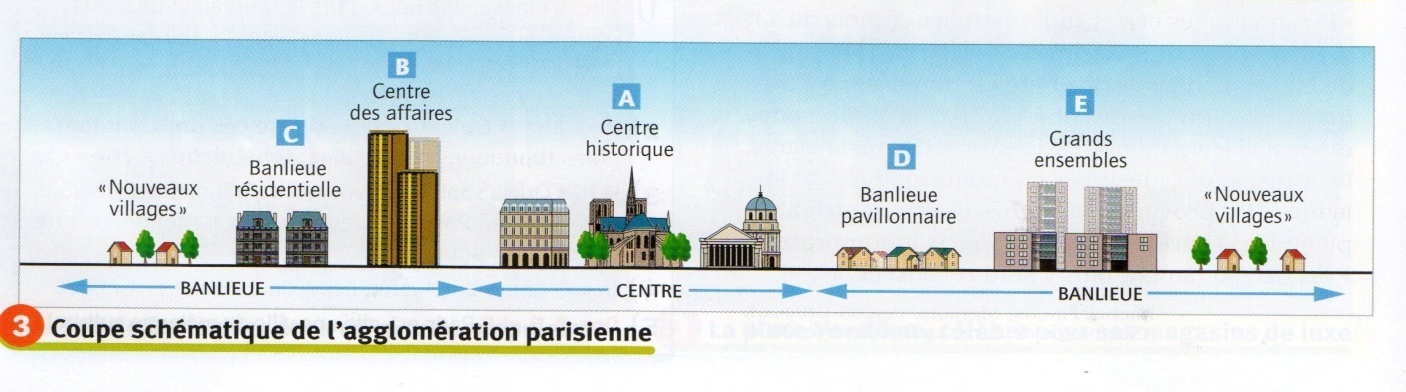 Paris-Centre : La Courneuve :Le Vésinet :Saint-Maur-des-Fossés :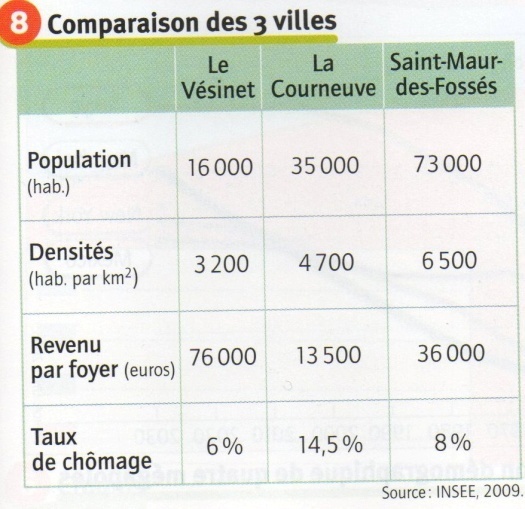 6) Classer ses 3 villes de 1 à 3 pour chacune des lignes du tableau. Laquelle a les habitants les plus riches ?Laquelle a les habitants les plus pauvres ?7) Quel problème pour les Parisiens peut-on identifier sur cette image ?Nom du lieuQuestions sur le lieu : y répondre à l’aide des indications, des photos ou du lien Internet fournisFonction du lieu : politique, culturelle-touristique ou économique.1Ile de la citéQuelle cathédrale gothique est située sur cette île ? Combien de personnes la visitent chaque année ?2Assemblée nationale A quel temple grec de l'Antiquité ressemble le palais où est située l'Assemblée nationale ?Qui travaille à l'intérieur ? 3Champ de Mars Quel monument est placé sur le champ de Mars ? Citez un musée proche de ce monument.4François Hollande Dans quel lieu réside le président de la République ?5Palais BrongniartQuelle forme a ce bâtiment ?Quel lieu abrite-t-il ?6Le Centre Pompidou Pourquoi ce bâtiment est-il surprenant ?Quelle est l'activité du Centre Pompidou ?7Le LouvreQuel monument y-a-t-il dans la cour du musée ?Quel est le tableau le plus célèbre du musée ?8Arc de Triomphe Quelle forme a cette place et les avenues qui en partent ?Quel est le nom de l'avenue surlignée en jaune ?9Quartier de la DéfenseQuel type de bâtiments trouve-t-on dans le quartier de la Défense ?Quelles activités y trouve-t-on ?10Le bois de BoulogneCitez 2 activités sportives que les Parisiens peuvent faire ou observer dans ce bois.